                                                                                              TABLE : ........................................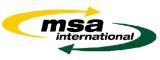         QUIZ 2015                               Réponses1 - Gatien est né le 29 février 1996, combien de bougies d'anniversaire aura-t-il soufflées (ou l'aura-t-on aidé à souffler) à la date du 28 février  2016 ?                                                                                                                                              				           Réponse : 1 + 2 + 3 + .../...+ 19 = 1902 - Le nom d'un personnage célèbre honni des Anglais peut avoir pour anagramme : "Pan ! On a le bon apôtre".      De qui s'agit-il ?                                       Réponse : Napoléon Bonaparte3 - Une "anacoluthe" est une rupture dans la construction d'une phrase, ex : " ...et, fatigués de crier, il les laissa se calmer tout seuls".4 - Traduire en français :"When Edmund saw that Mirabella was losing her slip, he discreetly asked Jennifer to let her  know about it".                                                                                                                                                                                           Traduction : Lorsqu'Edmund vit que la combinaison de Mirabella dépassait, il pria discrètement Jennifer de le lui signaler.5 - A quelle date remonte l'attribution de Gibraltar à l'Angleterre ? 6 - Regardez la fausse égalité suivante :   X + I = IX  et rétablissez-la d'un seul coup.                                                                       	                                                       Réponse : Il suffit de retourner la feuille, on lit alors :  XI = I + X7 - Quelle est la particularité de la phrase que voici :                                                                                                                                             	                                          Saviez-vous que le whisky irlandais, à ne pas confondre avec son                            	                                         homologue écossais, existait déjà bien avant la fin du Moyen-âge ?                            Réponse : Cette phrase "holalphabétique" contient toutes les lettres de l'alphabet, c'est une "pangramme"8 - Un certain Victor LUSTIG se rendit célèbre en :                                                                                                                                         	 1 - vendant la Tour Eiffel à un ferrailleur nommé André Poisson, soit 7.000 tonnes de ferraille, pour 	une somme rondelette plus une commission généreuse.                                                                                                	 2 - Le peintre BORONALI est une invention de Roland Dorgelès qui attacha un pinceau à la queue 	de l'âne du propriètaire du "Lapin agile", le PERE FREDE. L'âne LOLO agitait frénétiquement la 	queue quand on lui offrait une carotte		                                                                                             	3 - La Joconde a été volée par l'Italien VINCENZO PERUGGIA le 21 août 1911, elle est revenue au 	Louvre le 4 janvier 1914.	                                                                                                                                                 	4 - L'OuLiPo (Ouvroir de la Littérature Potentielle) était, en 2006, "composé de 35 membres dont 13 	excusés pour cause de décès".                                                                                                                                                                   T.S.V.P. / P.T.O.9 - Tracez un seul trait et l'équation suivante tombe juste :  5 + 5 + 5 = 550.  Réponse :Transformez en un 4 l'un des signes +  en traçant un trait oblique et vous obtenez : 545 + 5 = 550. 10 - Il lui a dit tendrement : "Tha gradh agam ort" (Je t'aime), et elle lui a répondu, chavirée : "Rwy'n dy garu dy" (Je t'aime). De quelles contrées sont-ils originaires ?11 - Les instructions officielles de l'Education Nationale font référence à des "outils scripteurs", à des "référentiels bondissants" et à des "référentiels bondissants alternatifs". De quoi s'agit-il ?                                    	Réponses : outils scripteurs : crayons                                                                                                                                        	                   : référentiels bondissants : ballons                                                                                                                                                   	                   : référentiels bondissants alternatifs : ballons ovales12 - ROTOMAGUS était le nom gallo-romain de ROUEN. Que sont devenus les noms des villes suivantes :Réponses :15881713, traité d'Utrecht17841815Il estFinlandaisGalloisEcossaisIrlandaisElle est FinlandaiseGalloiseEcossaiseIrlandaiseEn FranceAGINUMBURDIGALANEMAUSUSJULIABONALUGDUNUMEn AngleterreLINDUM COLONIACASTRA LEGIONISMANCUNIUMCAMBORICUMOXONIAEn FranceAGENBORDEAUXNÎMESLILLEBONNELYONEn AngleterreLINCOLNCHESTERMANCHESTERCAMBRIDGEOXFORD